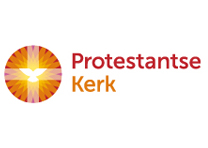 Orde van dienst voor zondag 4 februari 2018 in de protestantse Zionskerk te Oostkapelle.    5de zondag na Epifanie. Zondag van het Werelddiaconaat, m.m.v. de ZWO-commissie. Kleur: groen.  Predikant is ds. Ph.A. Beukenhorst, ouderling van dienst Lenie Molendijk-Vos en organist Rinus Jobse. Dienst m.m.v. Projectkoor Nieuw Liedboek o.l.v. Stoffelien Cool-Korporaal. Er is kindernevendienst o.l.v. Liselot Jobse en Esther Luteijn-Joziasse.DIENST VAN DE VOORBEREIDINGZingen voorzang:   Liedboek 534:  allen zingen strofen 1, 2, 3 en 4Welkom en mededelingen door de ouderling van dienstZingen (staande):  Liedboek antifoon 514.c:  eerst Projectkoor alleen, daarna allen samen; aansluitend allen Psalm 67: 1 en 2; en allen nogmaals Liedboek 514.c.Inleiding     /     Stil gebed      /     Bemoediging: Ds.: Onze hulp is in de Naam van de HEER  Allen: die hemel en aarde gemaakt heeft, Ds.: die eeuwig trouw is             Allen: en nooit loslaat wat zijn hand begon.Groet    (hierna weer zitten)Kyrie gebedZingen glorialied:  Liedboek 309: het koor zingt in canon strofen 1 t/ m 6 Gesprek met de kinderen Zingen:  Liedboek 290: 1x (tijdens het zingen gaan de kinderen naar de nevendienst)DIENST VAN HET WOORDGebed bij de opening van de Bijbel1ste Bijbellezing: Micha 6, 6 t/m 8 (NBV) – Lector: Nel Francke-in ’t Anker (zwo)Zingen:  Liedboek 992:  koor zingt strofe 1, allen zingen strofen 2, 3 en 42de Bijbellezing: Marcus 1, 29 t/m 39 (NBV) – Lector: Nel Francke-in ’t Anker (zwo)Zingen:  Liedboek 856:  koor zingt strofe 1, allen zingen strofen 2, 3 en 4Bijbeluitleg en verkondiging      /      Meditatief orgelspelZingen:  Koor zingt Liedboek Psalm 72.a.: strofen 1, 2, 3 en 4DIENST VAN GEBEDEN EN GAVENDankgebed en voorbeden; Stil gebed; het Onze Vader – door Simon Corbijn (voorzitter zwo-commissie) en de domineePowerpoint presentatie over het project van het Werelddiaconaat: ‘Visserijslaven in Ghana naar huis’ – door Bram Francke (zwo-commissie)Collecten:  1ste Kerkrentmeesterschap PG Oostkapelle; 2de Werelddiaconaat (zwo)Orgelspel tijdens de collecte  –  Bezinningstekst tijdens de collecte: Voor het kind dat niet kan spelen / en geen veilig huis meer kent; / dat geen kans krijgt om te leren, / uitgebuit wordt en miskend; / dat geweld gewoon gaat vinden / en gepantserd verder leeft…. / God, behoed al deze kinderen, / dat uw aarde toekomst heeft.                   (Andries Govaart in materiaal van Kerk in Actie bij deze zondag)Zingen slotlied (staande):   Liedboek 863:  koor zingt strofe 1, allen 2, mannen 3, vrouwen 4, allen 5 en 6Heenzending en zegen –  aansluitend:   Zingen:   Liedboek 872: het koor begint, op aanwijzing dirigente zingen allen mee, het ‘Masithi’ is enkel voor het koor.Groet aan de voordeur      /      Welkom bij de ontmoeting en het koffiedrinken    